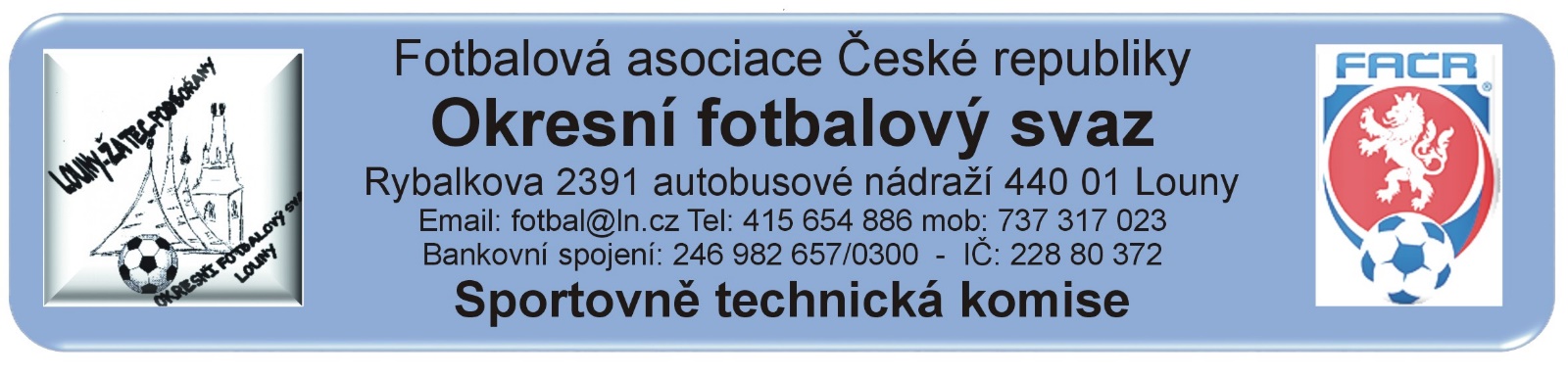 ZÁPIS č. 2 / 2018Datum konání:  29. srpna 2018Přítomni: Mička,  Pavlas, RubešOmluveni: Vokurka (práce) Host:  Došlá pošta: FK Vroutek – změna termínuZměny termínů, popř. výkopů:STK schválila bez poplatku změny utkání 2018424:STK schválila změnu termínu utkání 2018424 za  poplatek 200.- Kč:4E1A0303 Strupčice – Kr. Dvůr so 8.9.2018 od 13:30 hod.STK schválila změny termínů utkání 2018424  za  poplatek 300.- Kč :A2A0501 FK Vroutek B – Sp. Lubenec 23.9.2018 od 13:30 hod. , A2A0805 FK Vroutek B – Sok. Chožov 14.10.2018 ve 13:30 hod.STK schválila změny termínů utkání 2018424  za  poplatek 600.- Kč :Čekání na vyjádření klubu k podané žádosti na změnu termínu:Vložení soupisky vyššího družstva do IS:Po daném termínu vložil do IS soupisku FK Chlumčany, ostatní kluby soupisku do IS vložily dle RMS a SŘ.Poplatek za změnu termínu bude účtován tučně vytištěnému oddílu (žádajícímu).Schvalování výsledků utkání:Okresní přebor dospělých 2018424A2A – 1.kolo :Všechny výsledky odehraných utkání byly schváleny.Závady:. Bez závad3. třída dospělých 2018424A3A – 1. kolo:Všechny výsledky odehraných utkání byly schváleny.Závady: 0101 Buškovice – Lubenec, funkci AR vykonával hlavní pořadatel4. třída dospělých 2018424A4A – 1. kolo:Vyjma utkání 0103 Bezděkov – Hříškov (odloženo) všechny výsledky odehraných utkání byly schváleny.Závady: 0101 Lišany – Lipenec – nefunkční počítač, ZoU vložil po utkání domácí klub, z tohoto důvodu nejsou po utkání potvrzeny zákl. údaje vedoucími družstva.0104 Měcholupy – Lenešice B funkci AR vykonával příslušník družstva.Rozhodnutí STK:Dle RMS 2018 / 2019, bod c)  STK schválila změnu termínu utkání 2018424E1A0303 (nevyjádření soupeře k podané žádosti).Fotbalový klub TJ Krásný Dvůr odmítl vyplatit jízdné rozhodčímu za řízení utkání na turnaji v Krásném Dvoře 4.8.2018. Jízdné uhradil OFS a fin. částka byla zanesena do sběrné faktury TJ Krásný Dvůr. STK podle § 28, odst. 1, procesního řádu FAČR, zahájila řízení o uložení pořádkové pokuty vůči níže vedeným klubům. Podle § 29, odst. 1, procesního řádu FAČR, považuje STK skutková zjištění pro uložení pořádkové pokuty za dostatečná  a ukládá klubům podle § 7, odst. 3, písm. d, SŘ FAČR, finanční pokutu. STK připomíná klubům povinnost předložit před každým utkáním seznam hráčů (tzv. fotovýpis). Nepředložení uvede rozhodčí utkání do zprávy rozhodčího.Předání  ostatním odborným komisím:Komise rozhodčích:Vysočanský David – v utkání A3A0101 Buškovice – Lubenec vykonával funkci AR1 hlavní pořadatelCagaš Milan – v utkání A3A0104 Měcholupy – Lenešice B vykonával funkci AR příslušník družstvaDisciplinární komise:Z důvodu vyloučení předán ZoU A1A0103STK podle § 28, odst. 1, procesního řádu FAČR, zahájila řízení o uložení pořádkové pokuty vůči níže vedeným klubům. Podle § 29, odst. 1, procesního řádu FAČR, považuje STK skutková zjištění pro uložení pořádkové pokuty za dostatečná  a ukládá klubům podle § 7, odst. 3, písm. d, SŘ FAČR, finanční pokutu. Evidence udělených ŽK v rámci utkání (RMS, příloha č. 6)4x ŽK – 100 Kč: Dospělí:  FK Kozly5x ŽK – 200 Kč: Dospělí:  6x ŽK – 300 Kč: Dospělí:  7x a více ŽK – 400 Kč: Dospělí:  Finanční pokuta :FK Chlumčany 500.- Kč - nevložení soupisky vyššího družstva do IS v daném termínu (SŘ, RMS)Baník Buškovice 200.- Kč – v utkání 2018424A2A0101 Buškovice – Lubenec vykonával AR hlavní pořadatel.Sok. Měcholupy 200.- Kč – v utkání A3A0104 Měcholupy – Lenešice B vykonával příslušník družstvaPoplatky za změny termínů:SK Strupčice 200.- Kč  FK Vroutek   600.- KčPokuty a poplatky budou klubům zaneseny do sběrné faktury v IS.Poučení:Proti uvedeným rozhodnutím STK je možné podat odvolání do sedmi dnů k VV OFS, viz. Procesní řád Fotbalové asociace České republiky § 21 . . třída:Odůvodnění rozhodnutí se vyhotovuje pouze za splnění podmínek uvedených v ust. § 26 odst. 2 Procesního řádu.                                                                                      Zapsal: Mička